Конспект занятияпо художественно-эстетическому развитиюв младшей группе «Клубочки для котят» Подготовила:воспитатель Федорова Н. А.2016 гЦель:   Учить детей рисовать слитные линии круговыми движениями, не отрывая карандаша от бумаги.Задачи: -  Закреплять умение правильно держать карандаш, рисуя с нажимом;-  Закреплять знания детенышей домашних животных;-  Вызвать у детей эмоциональный отклик, желание помочь;-  Развивать   детское творчество;                                                             -  Воспитывать интерес к изобразительной деятельности;Интеграция областей: Речевое развитие, социально-коммуникативное развитие, познавательное развитие.Методические приёмы:  Словесный, наглядный, демонстрационный.Предварительная работа: рассматривание картины «Кошка с котятами», чтение художественной литературы, беседы с детьми.Материалы к занятию: игрушка – котёнок,  корзинка, клубки ниток, цветные карандаши, альбомные листы с нарисованными котятами  на каждого ребёнка.Ход  занятия:Воспитатель: Ребята, подойдите ко мне, пожалуйста.Посмотрите, что у меня есть.  (Корзинка с клубками) Это оставила мне бабушка, которая очень любит вязать кофточки, носочки, варежки.А у этой бабушки живут  котята,  вот они,  посмотрите на них. Какие  они? (Маленький, пушистый, красивый, ласковый, игривый). Они очень любят  играть с клубочками, также, как и этот котенок.(показ игрушки)Игры с цветными клубками: «Прокати» (по столу)Во время игры воспитатель (за котенка) читает стихотворение.Наша бабушка идетИ корзиночку несет.Села тихо в уголочек,Вяжет деточкам чулочек.Вдруг котенок прибежалИ клубочки подобрал.Как же мне вязать чулочки?Где же, где мои клубочки?А. АнуфриеваВоспитатель: Вот котенок озорник играл  с клубочками и запутал все нитки. Бабушка очень расстроилась.  Ребята, давайте поможем бабушке.  Как же нам быть? (Высказывания детей.) Ай-да молодцы! Хорошо придумали! Давайте сначала поучимся наматывать. Игра «Смотай клубочки» (Дети имитируют в воздухе «наматывание» клубочков.) Воспитатель: Я уже научилась наматывать, посмотрите. (показ сматывания клубочка). А теперь вы. Каждый ребенок пробует намотать ниточку на клубок.Ниточка накрутится,И клубок получитсяВоспитатель: Молодцы!  Смотали клубочки бабушке, вот она обрадуется. У нас есть клубочки, а  у  котят на картинке? Как же нам быть?  Как нам бабушке помочь, чтобы котята больше не разматывали ей клубочки? (Показ  незаконченного рисунка)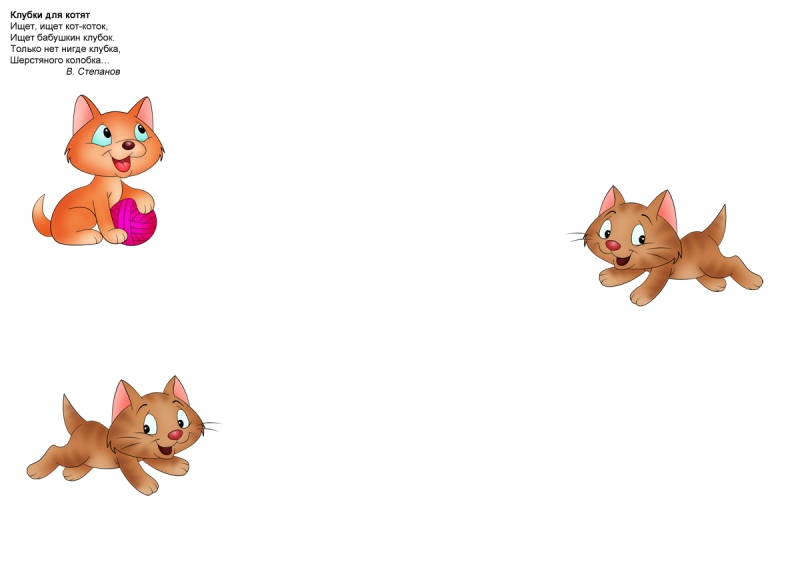 Давайте нарисуем каждому котенку клубочек.Напомните мне, какой формы клубок?Посмотрите, я покажу вам, как будем «сматывать» клубочки (показ способа действия – рисования)Дети  в воздухе повторяют движение круга.Какого цвета могут быть клубки ниток?Для самостоятельного рисования дети свободно располагаются за столами, выбирают для рисования карандаш. Взрослый в ходе работы индивидуально помогает, приговаривает:Ниточка накрутится,И клубок получится.В конце занятия рисунки совместно рассматриваются, уточняются их размер, цвет, форма, способ рисования. Воспитатель отмечает характер клубочков (веселые, задорные, забавные, грустные и т. п.). Педагог хвалит детей:Клубочки хороши,Постарались малыши!Будут котята играть,Добрым словом вспоминать.Воспитатель: Скажите мне, пожалуйста, кому мы сегодня помогали? Кто будет играть с нашими клубочками?  Какие клубочки у нас получились?   Молодцы! Вы очень постарались, клубочки получились красивые, посмотрите, как котята радуются. На этом наше занятие по рисованию закончено!